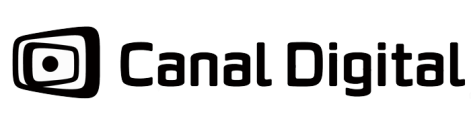 PRESSEMEDDELELSE							Januar 2019			Canal Digital inkluderer udvidet streamingtilbud i sine TV-pakkerCanal Digital giver nu sine kunder mulighed for at streame flere lokale live-kanaler, film, serier og sportsbegivenheder. Desuden kan et bredt udbud af film og serier som noget nyt downloades og tages med på farten. Det udvidede streaming-tilbud er inkluderet i kundernes TV-pakker og koster ikke ekstra. Canal Digital arbejder løbende for at udvikle og forbedre sit TV-udbud, så det svarer til moderne seeres behov og vaner. Et af de store fokusområder er streaming, og nu får kunderne betydeligt mere indhold at streame på alle skærme.Vi er glade for, at vores kunder nu kan streame fx mere fodbold og Formel 1, så de kan se sport, hvor de vil. Og at de danske kanaler med reality, dokumentarer og masser af underholdning nu også kan streames af alle vores kunder. Kunder med vores Family TV-pakke får desuden adgang til at downloade et stort antal serier og film, som kan tages med og ses efter behov, udtaler Claus Petersen, kommerciel direktør hos Canal Digital.Kunderne skal kunne bruge deres indhold 24-7 og lige, hvor de vil Det er målet for Canal Digital, at kunderne kan se mest muligt af det indhold, de har i deres TV-pakker, hvor og når det passer dem. Derfor er streaming en integreret del af TV-pakkerne og koster ikke kunderne ekstra.Vi synes, kunderne skal have mulighed for at bruge deres indhold alle steder hele døgnet rundt. Afhængigt af TV-pakkens størrelse er der masser at hente både live og som streaming, og indholdet er så bredt, at der altid er mulighed for såvel fordybelse som underholdning, fortsætter Claus Petersen.Streaming er kommet for at bliveKunderne hos Canal Digital streamer allerede mange timer hver dag, men man forventer en stigning inden for de kommende år, hvor måden at se TV på formodentlig bliver mere og mere individualiseret og skræddersyet efter den enkeltes behov, humør og tid. Den udvikling følger Canal Digital og arbejder løbende på at forbedre kvaliteten af såvel deres egen streamingtjeneste som det udbud af indhold, kunderne hos Canal Digital kan vælge imellem. Alle Canal Digitals kunder har streaming inkluderet i deres TV-pakke, indholdet varierer efter TV-pakkens størrelse. FAKTA:Brugen af streaming stiger i Danmark. Næsten alle streamingtjenester registrerer fremgang på det danske marked. Og i løbet af 2018 er andelen af danskere, der streamer mindst en gang om ugen, steget fra 59 til 62 procent. Det er aldersgruppen op til 34 år, der streamer mest.  I 2017 var der 88 procent af de 12-18-årige, der streamede, det tal er vokset til 95 procent det sidste år. Hos de 19-34-årige er andelen vokset fra 92 til 94 procent. Kilde: ’Mediernes udvikling i Danmark 2018’, Slots- og Kulturstyrelsen.For mere information kontakt venligst: Claus Petersen, Kommerciel direktør, Canal Digital, tlf. +45 21 41 42 10 claus.petersen@canaldigital.dk